Family Support Worker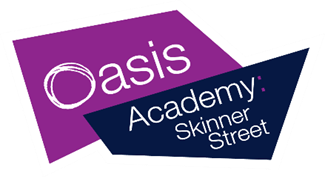 Generic Role Profile and Person SpecificationKey Accountabilities                Key Elements:and Result Areas:	R o l e   P r o f i l eR o l e   P r o f i l eR o l e   P r o f i l eR o l e   P r o f i l eJob Title:Job Title:Family Support WorkerFamily Support WorkerLocation:Location:Oasis Academy Skinner StreetOasis Academy Skinner StreetGrade Range:Grade Range:Grade 6  SCP 26-28Grade 6  SCP 26-28Hours:Hours:Full Time,Term Time only Full Time,Term Time only Reports to:Reports to:Principal / Deputy Principal/ Assistant Principal/Safeguarding LeadPrincipal / Deputy Principal/ Assistant Principal/Safeguarding LeadRole Purpose and Role Dimensions:Role Purpose and Role Dimensions:To deliver family support to families in the Academy’s reach area, to develop their parenting skills in order to improve the social and emotional development, ability to learn and the health of their children.To deliver family support to families in the Academy’s reach area, to develop their parenting skills in order to improve the social and emotional development, ability to learn and the health of their children.Commitment to Diversity:Commitment to Diversity:As a member of the Academy team to take individual and collective professional responsibility for championing the Academy’s diversity agenda and proactively implementing initiatives which secure equality of access and outcomes.  Also to commit to continually developing personal understanding of diversity.As a member of the Academy team to take individual and collective professional responsibility for championing the Academy’s diversity agenda and proactively implementing initiatives which secure equality of access and outcomes.  Also to commit to continually developing personal understanding of diversity.Key External Contacts:Key External Contacts:     Parents / carers and families attending the Academy     Other professionals e.g. Social Services, School Nursing Service     Local Childcare providers     Families in the local community     Parents / carers and families attending the Academy     Other professionals e.g. Social Services, School Nursing Service     Local Childcare providers     Families in the local communityKey Internal Contacts:Key Internal Contacts:Principal, Deputy Principal, Assistant Principal, Safeguarding Lead/clerical and financial  and administrative staffStaff and students in the AcademyPrincipal, Deputy Principal, Assistant Principal, Safeguarding Lead/clerical and financial  and administrative staffStaff and students in the AcademyFinancial Dimensions:Financial Dimensions:NoneNoneKey Areas for Decision Making:Key Areas for Decision Making:Assist in day to day management of family servicesEnsuring effective delivery of care and education in partnership with the Community Providing effective support to the Assistant Principal and Safeguarding Lead in developing services in response to local community needsAssist in day to day management of family servicesEnsuring effective delivery of care and education in partnership with the Community Providing effective support to the Assistant Principal and Safeguarding Lead in developing services in response to local community needsOther Considerations:Other Considerations:To work flexibly across all areas of the Academy if required.To work flexibly across all areas of the Academy if required.Key Accountabilities and Result Areas:Family Services                           Key Accountabilities and Result Areas:Family Services                           Key Elements:This will involve:Ensuring the ongoing delivery of open and welcoming drop-in sessions for parents and carersHelping to improve attendance and reduce late arrivals by monitoring and offering assistanceBeing aware of and adhering to agreed policies and procedures for child protection and safeguardingProviding  learning and development opportunities for parents in response to their needs and wishesWorking in partnership with parents and carers, responding to their needs and directing them towards appropriate service provisionTo assist the Safeguarding Lead to extend provision to ensure services are accessible to all families, including those who are “hard to reach”Ensuring that all information given to parents, carers and professionals is up-to-date and accurateRegularly evaluating all services and provisions with the Assistant Principal and Safeguarding Lead to ensure the effectiveness of the services offeredKey Elements:This will involve:Ensuring the ongoing delivery of open and welcoming drop-in sessions for parents and carersHelping to improve attendance and reduce late arrivals by monitoring and offering assistanceBeing aware of and adhering to agreed policies and procedures for child protection and safeguardingProviding  learning and development opportunities for parents in response to their needs and wishesWorking in partnership with parents and carers, responding to their needs and directing them towards appropriate service provisionTo assist the Safeguarding Lead to extend provision to ensure services are accessible to all families, including those who are “hard to reach”Ensuring that all information given to parents, carers and professionals is up-to-date and accurateRegularly evaluating all services and provisions with the Assistant Principal and Safeguarding Lead to ensure the effectiveness of the services offeredOutreachOutreachThis will involve:Providing outreach with particular regard to those families identified as “hard to reach"Promoting an ongoing ethos of consultation to ensure services adjust to parental demandsSupporting parents’ attendance at appointments with outside agencies and follow--‐up as appropriateThis will involve:Providing outreach with particular regard to those families identified as “hard to reach"Promoting an ongoing ethos of consultation to ensure services adjust to parental demandsSupporting parents’ attendance at appointments with outside agencies and follow--‐up as appropriateCommunity LinksCommunity LinksThis will involve:Maintaining effective liaison with other professionals and  agencies including Medway Council, Attendance and Welfare Services and health care  professionalsMaintaining links with Job Centre Plus, the Children’s Information Service and other information sourcesThis will involve:Maintaining effective liaison with other professionals and  agencies including Medway Council, Attendance and Welfare Services and health care  professionalsMaintaining links with Job Centre Plus, the Children’s Information Service and other information sourcesManagementThis will involve:Assisting the Safeguarding Lead, Assistant Principal and Principal to realise the vision for the AcademyWorking within and promoting the Academy’s agreed aims, objectives, policies and proceduresWorking to develop the Academy’s ethos towards encouraging a commitment in the local community to life-long learningPromoting good team spirit by supporting and motivating parents/carers, children and staff, ensuring effective communicationFacilitating the development and improvement of practiceWorking with the Assistant Principal and Safeguarding Lead ensuring the delivery of Parenting support Ensuring that the services delivered by the Academy are relevant and accessible to the needs of families with young children living within the areaUndertaking any other duties as may be reasonably required from time to time and which are consistent with the responsibility and scale of the postTraining and DevelopmentThis will involve:Having NNEB or NVQ Level 3 in Childcare and Education or equivalent.Having undertaken recent and relevant courses related to education, child development, safeguarding or related areasParticipating in the training of other professionals Supporting and advising appropriate staff / students / volunteers in the pursuit of their duties and their professional developmentWorking in partnership to secure relevant training for parents and other members of the communityRecord Keeping and AssessmentThis will involve:To be a keyworker for a small number of families, keeping  accurate and up-to-date records and contributing to family assessmentsWorking with teaching staff to provide support for observations, assessment and record keeping Green StatementThis will involve:Demonstrate good environmental practice (such as energy efficiency, use of sustainable materials, sustainable transport, recycling and waste reduction) in management of the service provision.Data ProtectionThis will involve:To be aware of the council’s responsibilities under the Data Protection Act 1984 for the security, accuracy and relevance of personal data held on such systems and ensure that all administrative and financial processes comply with this.To maintain client records and archive systems, in accordance with academy procedure, policy and statutory requirements.ConfidentialityThis will involve:You are expected to treat all information acquired through your employment, both formally and informally, in strict confidence.  Any breach of these rules and protocols will be regarded as subject to disciplinary investigation. There are internal procedures in place for employees to raise matters of concern regarding such issues as bad practice or mismanagement.
EqualitiesThis will involve:The council has a strong commitment to achieving equality of opportunity in its services to the community and in the employment of people. It expects all employees to understand, comply with and to promote its policies in their own work, to undertake any appropriate training and to challenge racism, prejudice and discrimination.Health and SafetyThis will involve:Every employee is responsible for their own Health & Safety, as well as that of colleagues, service users and the public.  Employees should co-operate with management, follow established systems of work, use protective equipment where necessary and report defectives and hazards to management.  To contribute as an effective and collaborative member of the Academy TeamThis will involve:To participate in training to be able to demonstrate competence.To participate in first aid training as required.Participating in the ongoing development, implementation and monitoring of action plans.Championing the professional integrity of the academy Actively sharing feedback on  policies and interventions P e r s o n   S p e c i f i c a t i o nP e r s o n   S p e c i f i c a t i o nJob Title: Family Support WorkerEssential knowledge:NNEB/NVQ LEVEL 3 in Childcare and Education or equivalent Up-to-date knowledge and understanding of the requirements of the Children’s Act 1989 and child protection issues. Knowledge or experience in relevant areas such as counselling, child protection, health and social work.Knowledge and understanding of successful strategies for tackling racial/sexual inequality and a commitment to equal opportunities for all.Essential skills and abilities:Work in partnership with parents, carers and the wider community; having a warm, responsive yet professional approach to children and familiesWork in partnership with other professionals, agencies, voluntary groups and service providers.Have excellent organisational skills, being able to access and maintain appropriate and effective systems.Be reliable and trustworthy and able to use judgement in receiving and dealing with sensitive information.Be able to exercise initiative and contribute ideas for academy improvement.Be able to contribute to academy improvement and work to agreed objectives through performance management.Have high standards in all areas of work e.g. display, written communication, setting out and tidying the Family Room, resource maintenance.Be committed to education and care and demonstrate an awarenessof educational developments and integrated working.Show a commitment to lifelong learning for themselves and to encourage others.Be able to prioritise.Be able to respond to the demands of management as the occasion arises.Able to provide clear and unambiguous advice to parents and staffAbility to communicate clearly and effectively in speech and in writing to a variety of audiences, including children, parents, carers, management groups and the wider community, and sensitively where necessary.The ability to work independently and as part of a wider team, motivating and managing staff and children.To be able to work with local communities in a multi-cultural setting, including inter-agency working.Essential experience:Have had experience of working with adults and young children within a varietyof educational and/ or health/ social work  settings .Have had some level of management experience and responsibility for supporting the work of other staff.Special conditions:Be committed to equality of opportunity for all children and families irrespective of ability, sex, sexual orientation or ethnic background.Show commitment to ongoing professional development.Observe and maintain confidentiality.Have a positive attitude and enjoy working with children and their parents/carers.Demonstrate commitment to high educational standards, maximising achievements and outcomes for all children and families.Be committed to safeguarding and promoting the welfare of childrenThe post is subject to an enhanced DBS